                                          Physical Development week 4Just dance – learn how to recycle by doing the Daisy Dance.Click on the link below,https://www.youtube.com/watch?v=Ggvzm0jOp4ATry a fun yoga story with Cracker the dragonhttps://www.youtube.com/watch?v=7NWzS2xziI4If the weather is fine, you could make your own obstacle course in your garden.Use whatever you have…a rope to balance alonglay out some stones to walk in and out of while balancing a book on your headIf you have a hula hoop you could crawl through itA spoon and stone to do an egg and spoon raceHop along some zigzag lines you could draw on your path with chalk.You could chalk out numbers to play hopscotchBelow is a link explaining the ruleshttps://www.youtube.com/watch?v=fZzswQaICfM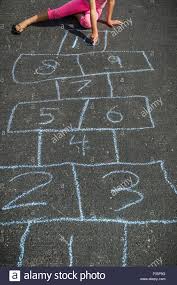 